MỘT SỐ HÌNH ẢNH TRẺ THAM QUAN TRƯỜNG TIỂU HỌC NĂM HỌC 2022-2023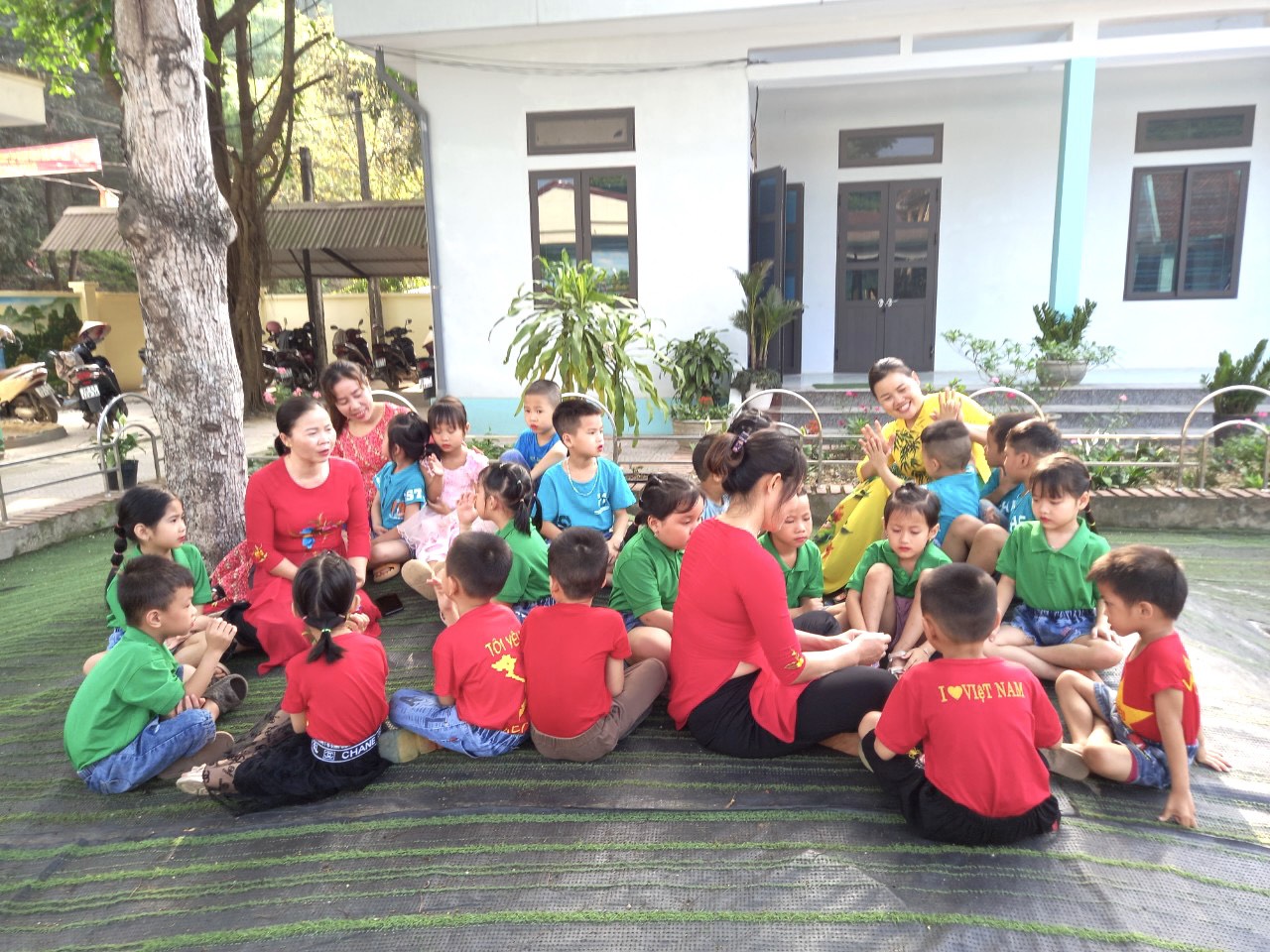                                Trò chuyện trước khi sang tham quan trường tiểu học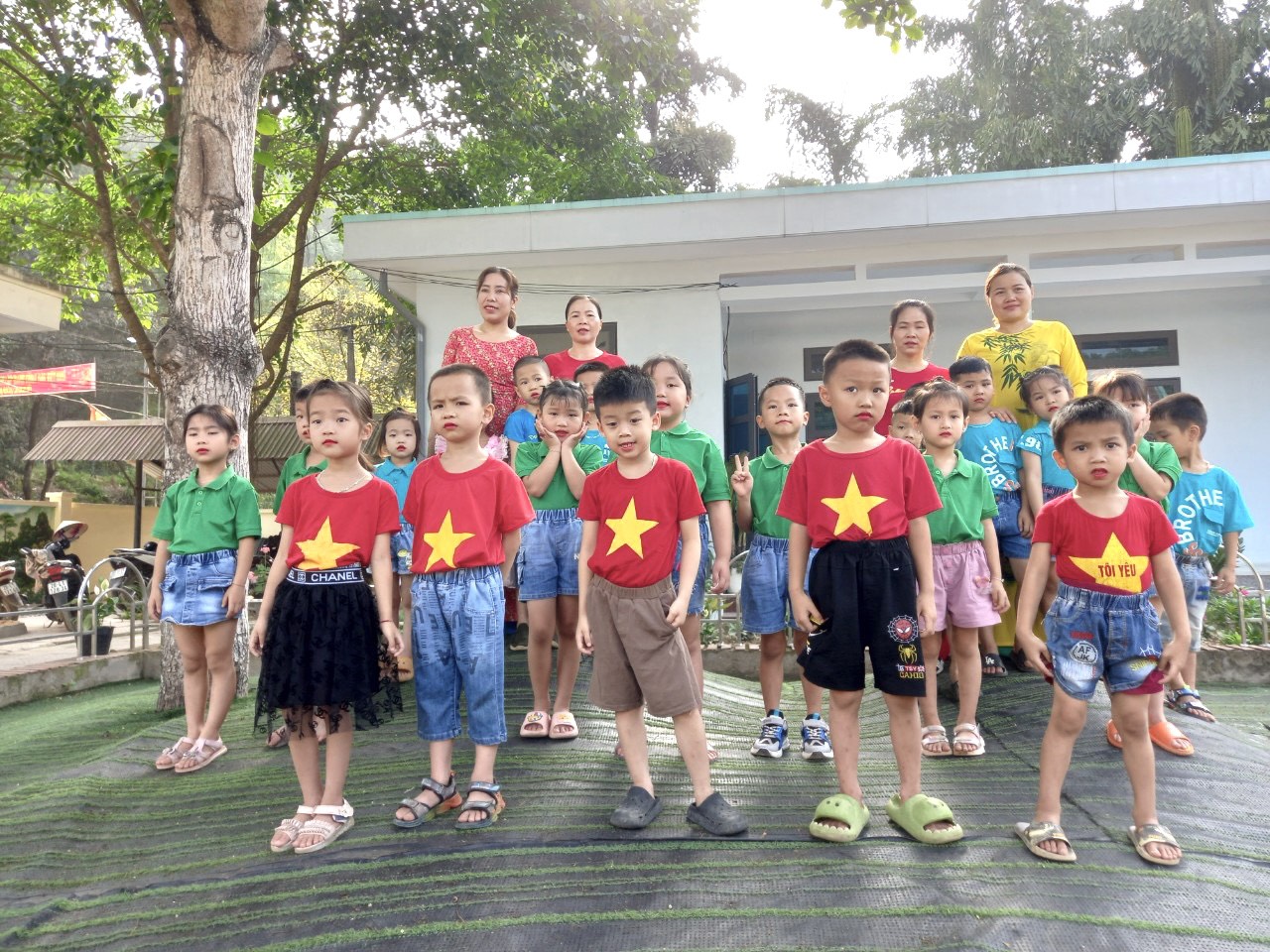 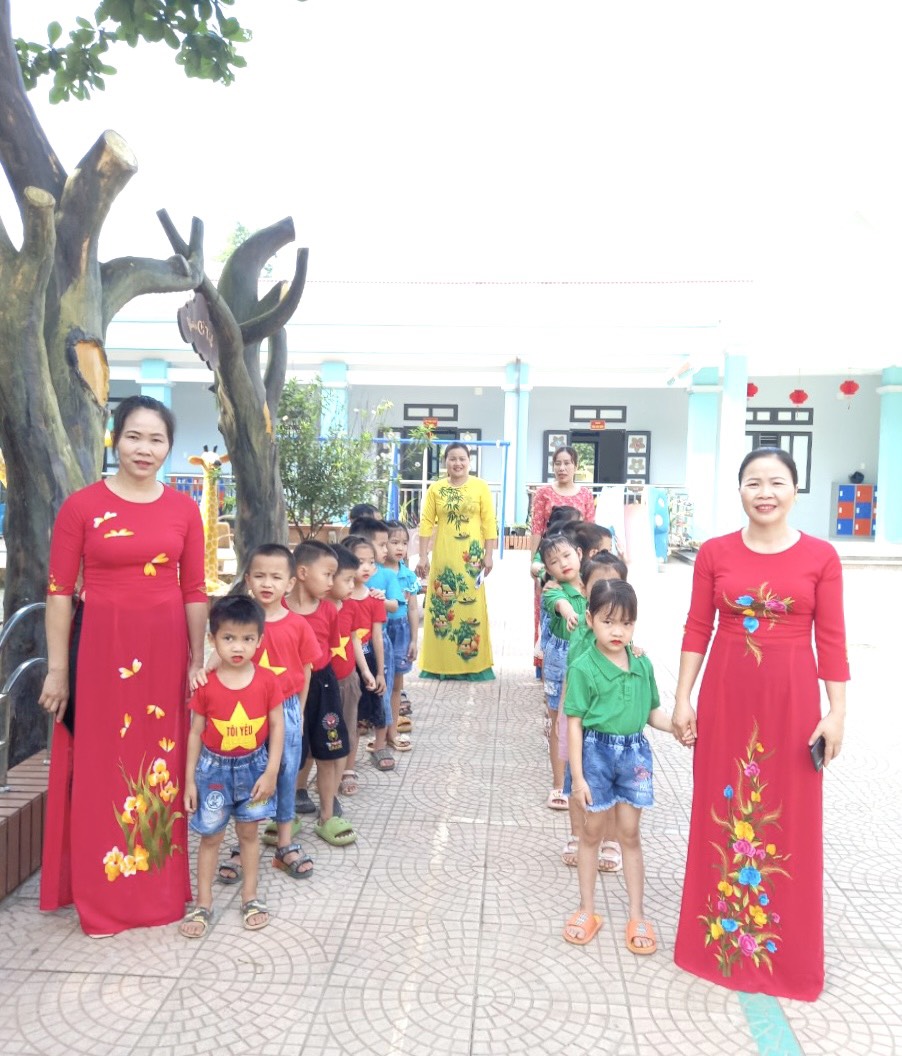 Cô dắt trẻ đi sang trường tiểu học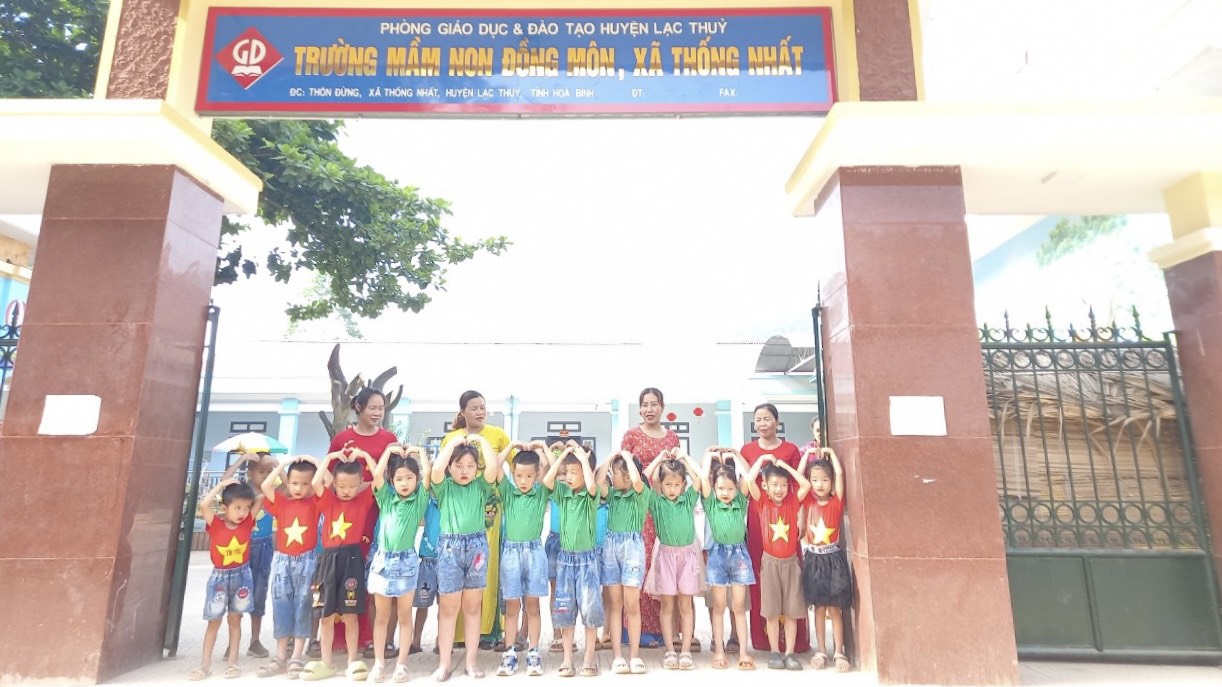 	           Cô và trẻ tại cổng trường MN Đồng Môn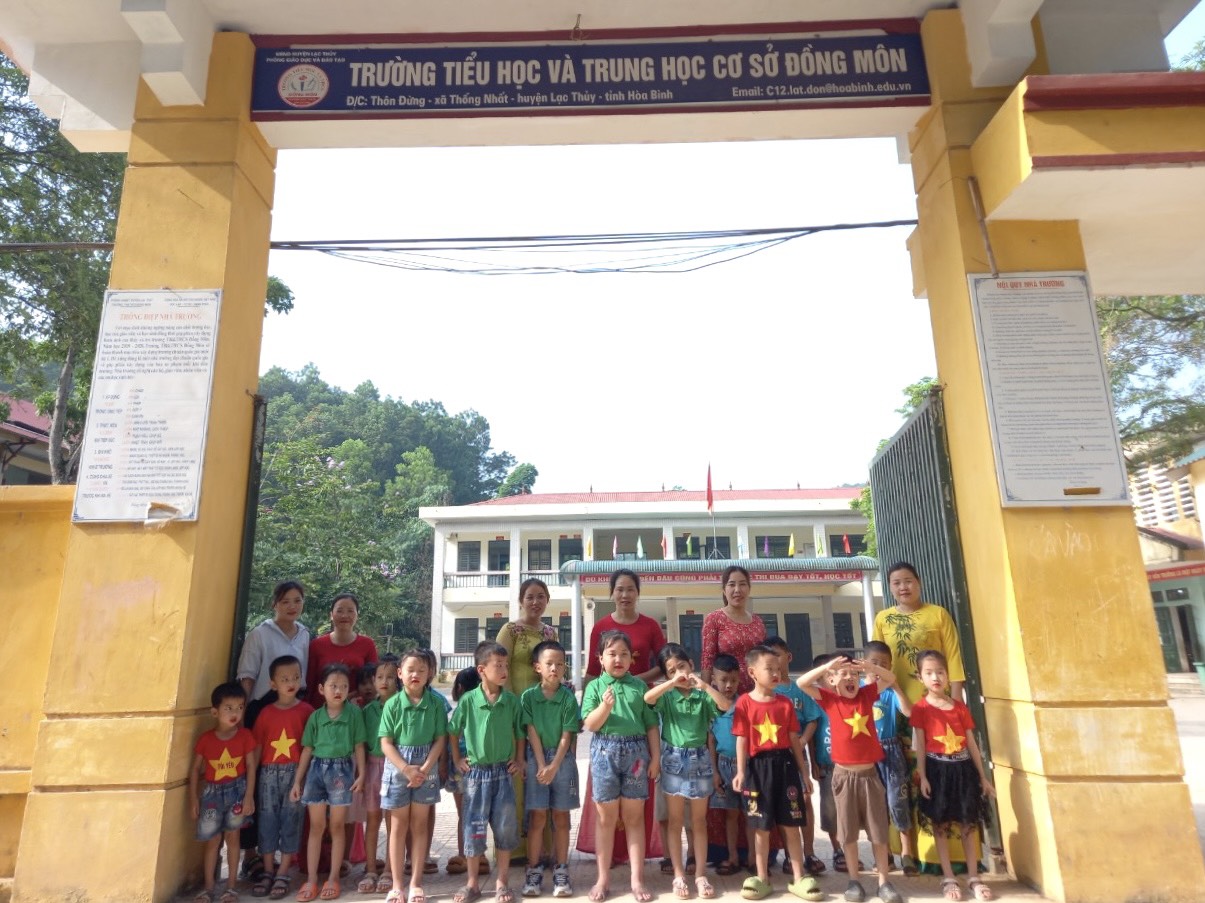                                  Cô giáo tiểu học đón trẻ tại cổng trường TH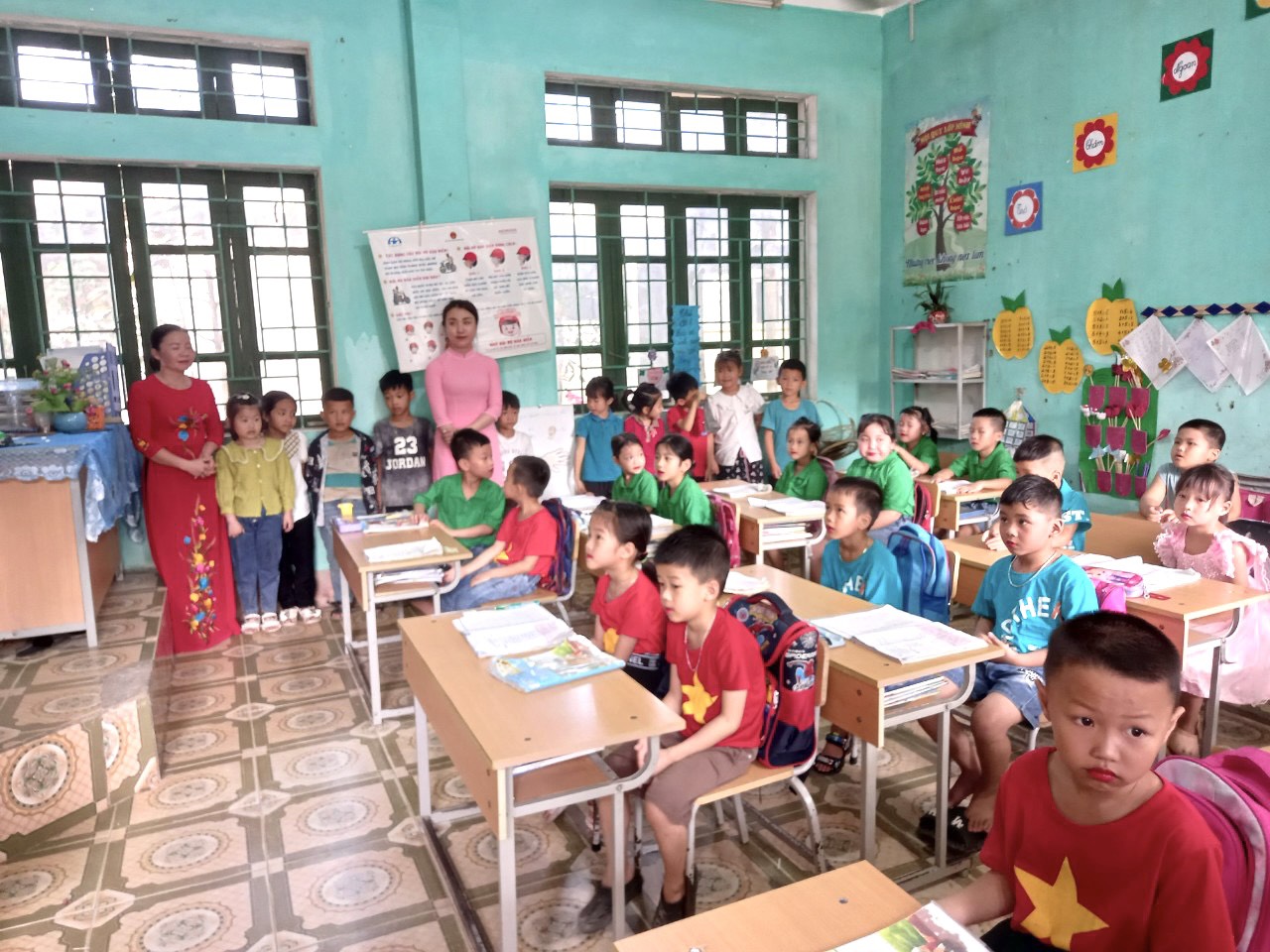 Trẻ ngồi trải nghiệm trong lớp tiểu học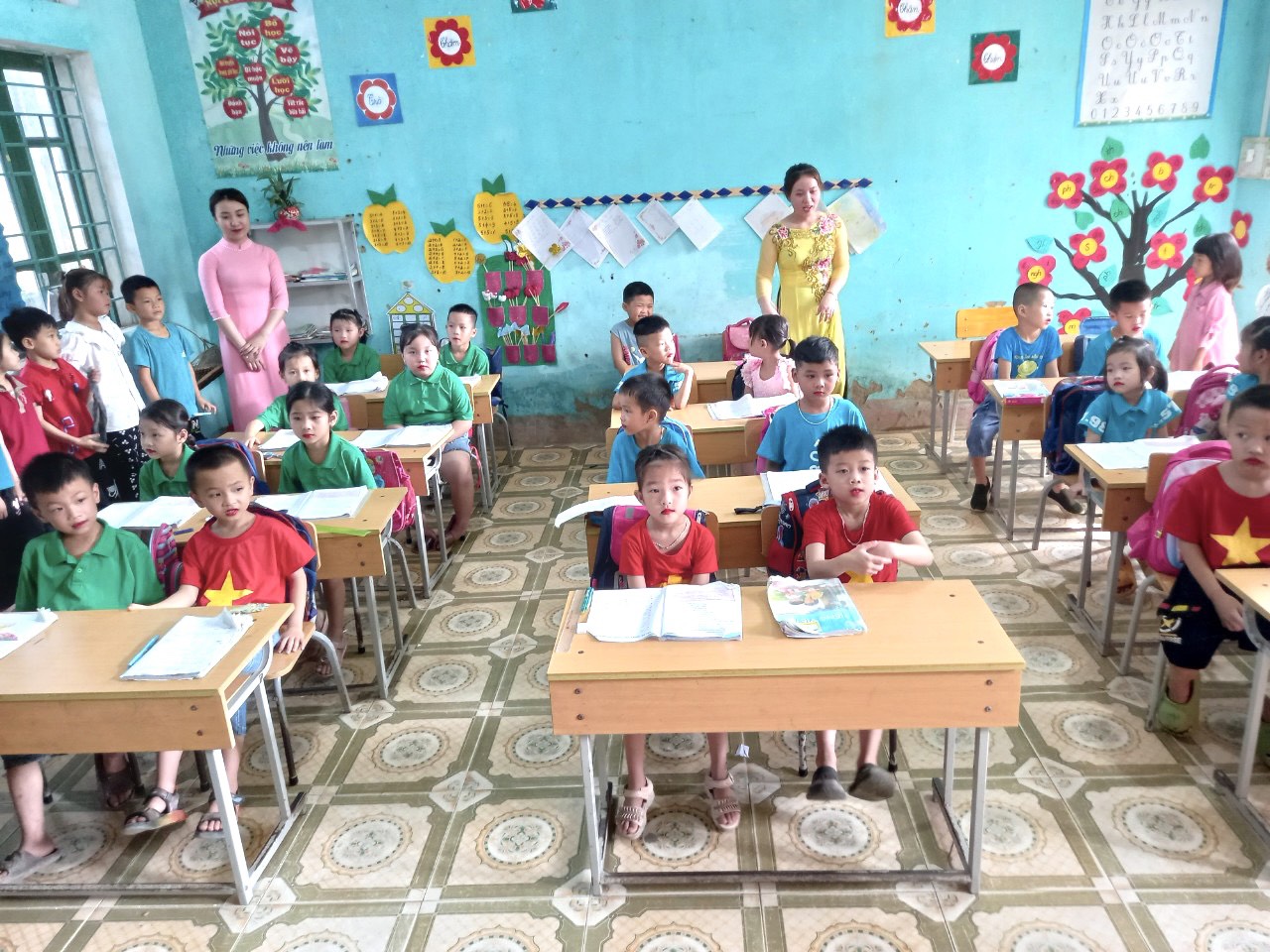 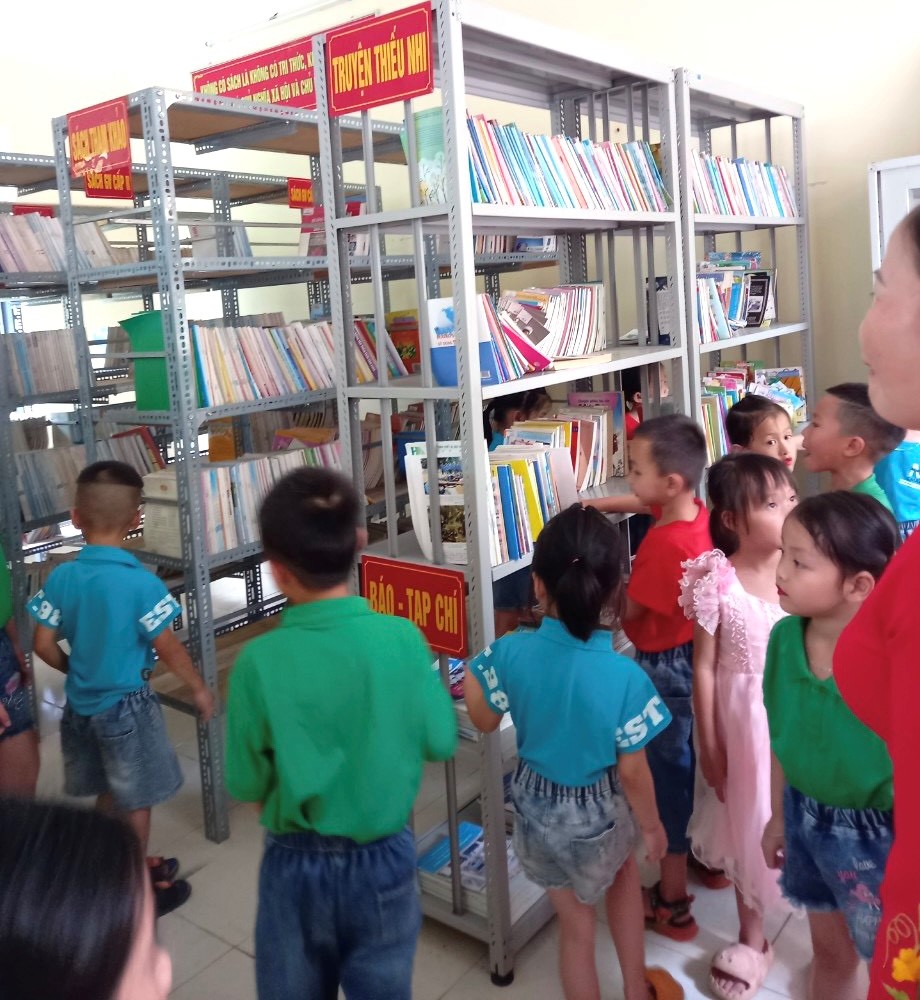                                                 Trẻ tham quan thư viện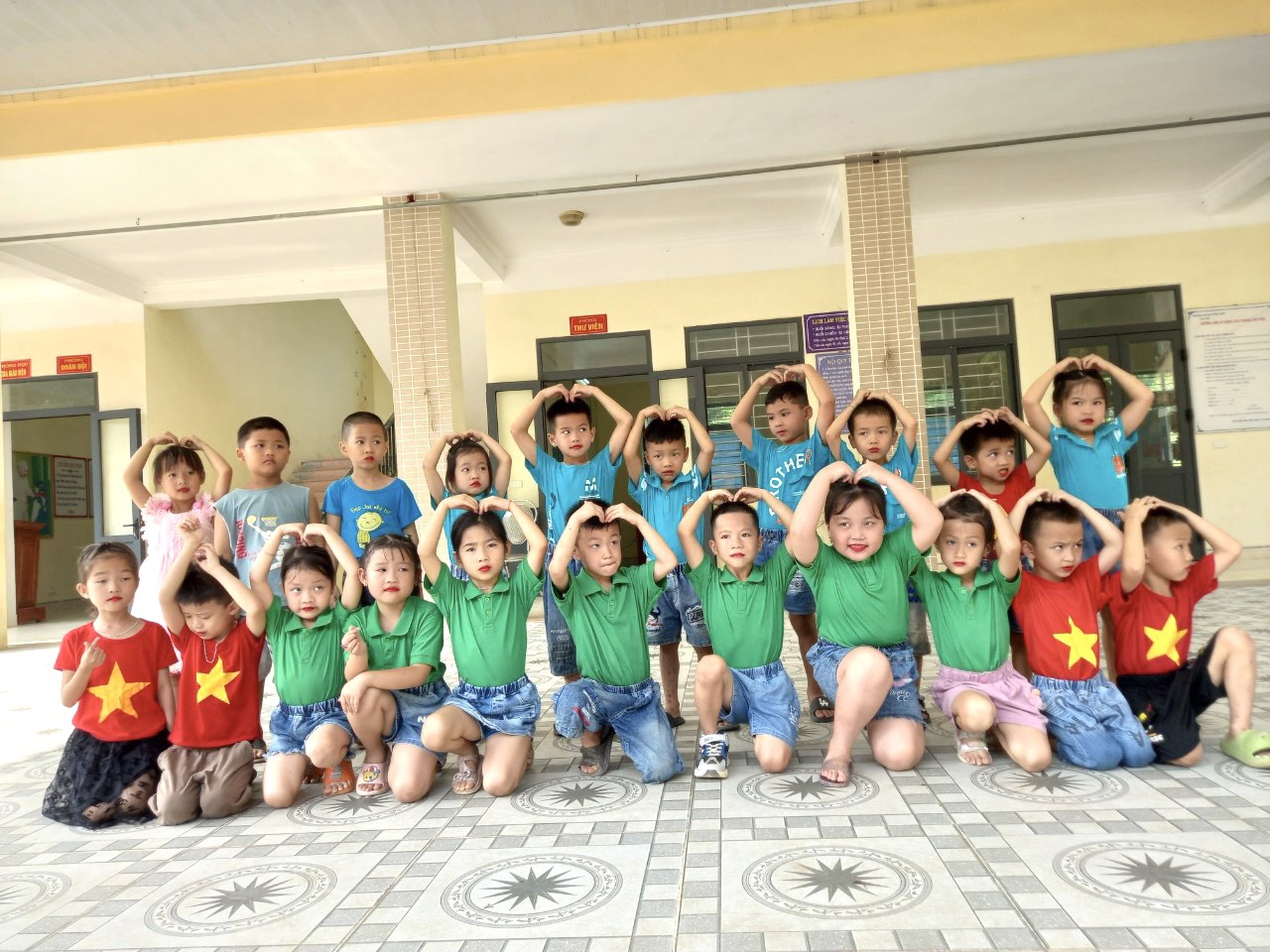 Chụp ảnh lưu niệm tại sảnh thư viện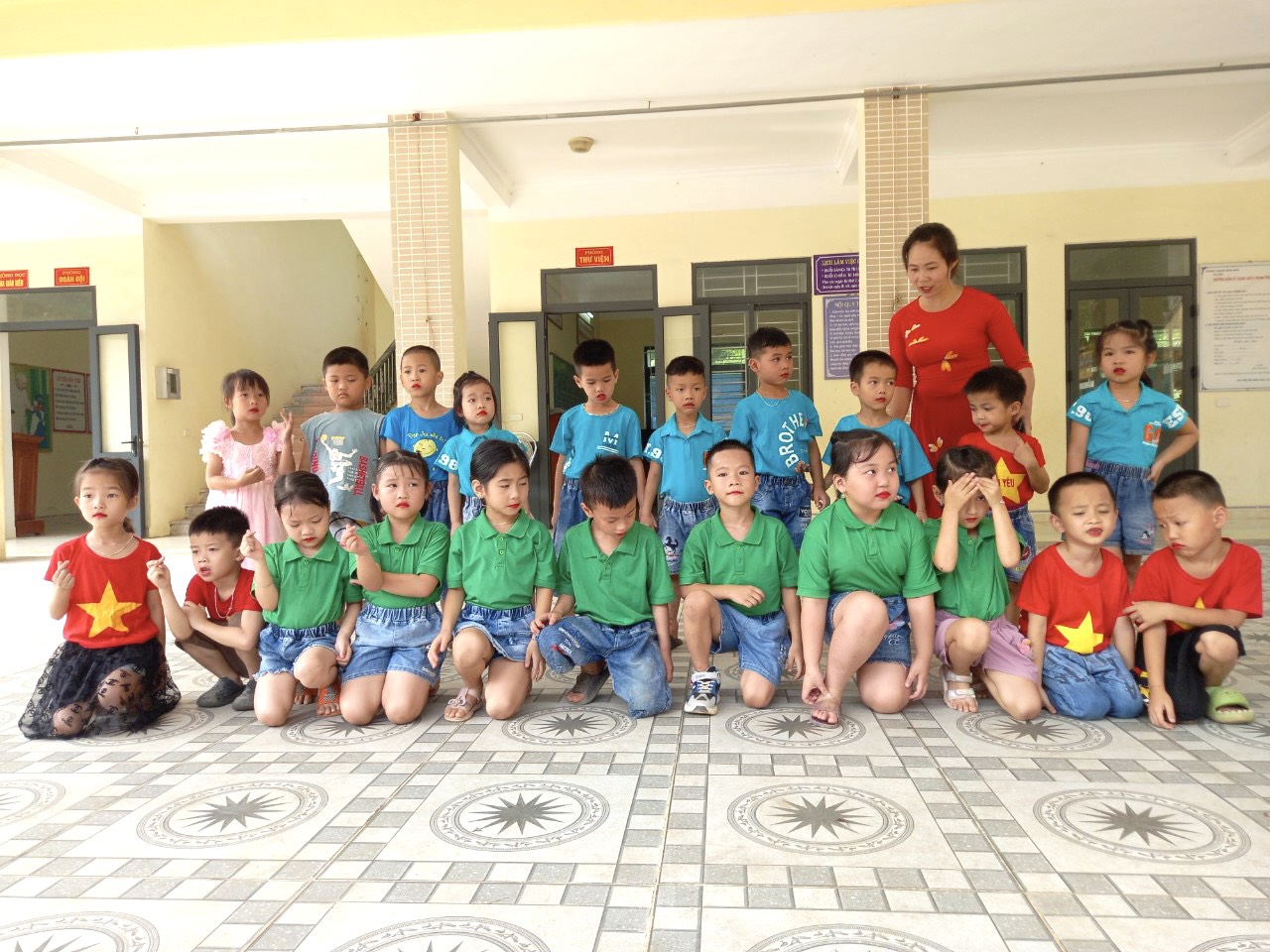 